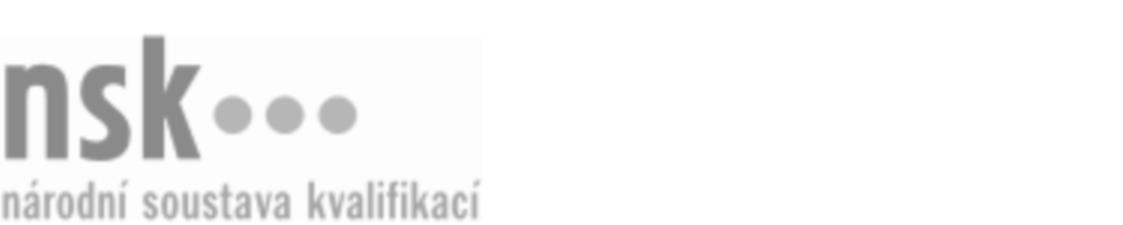 Autorizované osobyAutorizované osobyAutorizované osobyAutorizované osobyAutorizované osobyAutorizované osobyAutorizované osobyAutorizované osobyProvozní vedoucí úklidu (kód: 69-039-H) Provozní vedoucí úklidu (kód: 69-039-H) Provozní vedoucí úklidu (kód: 69-039-H) Provozní vedoucí úklidu (kód: 69-039-H) Provozní vedoucí úklidu (kód: 69-039-H) Provozní vedoucí úklidu (kód: 69-039-H) Provozní vedoucí úklidu (kód: 69-039-H) Provozní vedoucí úklidu (kód: 69-039-H) Autorizující orgán:Autorizující orgán:Ministerstvo pro místní rozvojMinisterstvo pro místní rozvojMinisterstvo pro místní rozvojMinisterstvo pro místní rozvojMinisterstvo pro místní rozvojMinisterstvo pro místní rozvojMinisterstvo pro místní rozvojMinisterstvo pro místní rozvojMinisterstvo pro místní rozvojMinisterstvo pro místní rozvojMinisterstvo pro místní rozvojMinisterstvo pro místní rozvojSkupina oborů:Skupina oborů:Osobní a provozní služby (kód: 69)Osobní a provozní služby (kód: 69)Osobní a provozní služby (kód: 69)Osobní a provozní služby (kód: 69)Osobní a provozní služby (kód: 69)Osobní a provozní služby (kód: 69)Povolání:Povolání:Provozní vedoucí úkliduProvozní vedoucí úkliduProvozní vedoucí úkliduProvozní vedoucí úkliduProvozní vedoucí úkliduProvozní vedoucí úkliduProvozní vedoucí úkliduProvozní vedoucí úkliduProvozní vedoucí úkliduProvozní vedoucí úkliduProvozní vedoucí úkliduProvozní vedoucí úkliduKvalifikační úroveň NSK - EQF:Kvalifikační úroveň NSK - EQF:333333Platnost standarduPlatnost standarduPlatnost standarduPlatnost standarduPlatnost standarduPlatnost standarduPlatnost standarduPlatnost standarduStandard je platný od: 28.01.2014Standard je platný od: 28.01.2014Standard je platný od: 28.01.2014Standard je platný od: 28.01.2014Standard je platný od: 28.01.2014Standard je platný od: 28.01.2014Standard je platný od: 28.01.2014Standard je platný od: 28.01.2014Provozní vedoucí úklidu,  28.03.2024 20:43:09Provozní vedoucí úklidu,  28.03.2024 20:43:09Provozní vedoucí úklidu,  28.03.2024 20:43:09Provozní vedoucí úklidu,  28.03.2024 20:43:09Provozní vedoucí úklidu,  28.03.2024 20:43:09Strana 1 z 2Strana 1 z 2Autorizované osobyAutorizované osobyAutorizované osobyAutorizované osobyAutorizované osobyAutorizované osobyAutorizované osobyAutorizované osobyAutorizované osobyAutorizované osobyAutorizované osobyAutorizované osobyAutorizované osobyAutorizované osobyAutorizované osobyAutorizované osobyNázevNázevNázevNázevNázevNázevKontaktní adresaKontaktní adresa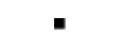 Hospodářská komora České republikyHospodářská komora České republikyHospodářská komora České republikyHospodářská komora České republikyHospodářská komora České republikyNa Florenci 2116/15, 11000 PrahaNa Florenci 2116/15, 11000 PrahaHospodářská komora České republikyHospodářská komora České republikyHospodářská komora České republikyHospodářská komora České republikyHospodářská komora České republikyNa Florenci 2116/15, 11000 PrahaNa Florenci 2116/15, 11000 PrahaNa Florenci 2116/15, 11000 PrahaNa Florenci 2116/15, 11000 PrahaOCS Trading s.r.o.OCS Trading s.r.o.OCS Trading s.r.o.OCS Trading s.r.o.OCS Trading s.r.o.Jesenická 1412/24, 10600 Praha 10Jesenická 1412/24, 10600 Praha 10OCS Trading s.r.o.OCS Trading s.r.o.OCS Trading s.r.o.OCS Trading s.r.o.OCS Trading s.r.o.Jesenická 1412/24, 10600 Praha 10Jesenická 1412/24, 10600 Praha 10Jesenická 1412/24, 10600 Praha 10Jesenická 1412/24, 10600 Praha 10Provozní vedoucí úklidu,  28.03.2024 20:43:09Provozní vedoucí úklidu,  28.03.2024 20:43:09Provozní vedoucí úklidu,  28.03.2024 20:43:09Provozní vedoucí úklidu,  28.03.2024 20:43:09Provozní vedoucí úklidu,  28.03.2024 20:43:09Strana 2 z 2Strana 2 z 2